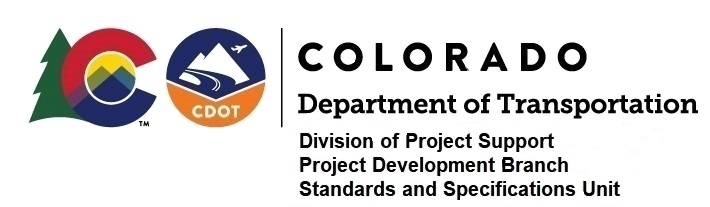 MEMORANDUMDATE:	September 3, 2020TO:		All holders of Standard Special ProvisionsFROM:	Shawn Yu, Standards and Specifications Unit ManagerSUBJECT:	New standard special provisions Effective this date, our unit is issuing the following 6 new standard special provisions:Please use these provisions on all projects as denoted per specification, beginning with projects advertised on or after October 5, 2020.For those of you who keep a book of Standard Special Provisions, please include these specifications.  For your convenience, these specifications and the SSP Index are attached.  You can also find them in our Construction Specifications web page: Standard Special Provisions and the “Recently Issued Special Provisions” webpage.If you have any questions or comments, please contact this office.TitleNo. of pagesSubsectionsUse in projects withRevision of Section 412 – Portland Cement Concrete Pavement1412.15  - Cold Weather Concrete PavingPortland Cement Concrete PavementRevision of Sections 504 and 606 – Precast Concrete1504.06 - Pre-Cast Concrete Panel Facing Unit and Panel Joint Material606.02 - Materials shall meet the requirements specified in the following subsectionsPrecast ConcreteRevision of Section 601 – Concrete Deck (Patching) and Expansion Joint Concrete4601.21,  .22,  .23,  .24, and .25 Concrete patching material on existing bridge decks and expansion joint replacementsRevision of Section 602 – Reinforcing Steel4602.1,  .2,  .3,  .4,  .5,  .6,  .7, and .8Reinforcing steelRevision of Section 709 – Reinforcing Steel and Wire Rope1709.01 - Reinforcing Steel709.02 - Wire Rope709.03 - Dowel Bars and Tie BarsReinforcing steel and wire ropeRevision of Section 630 – Automated Flagger Assistance Devices1630.14 - Flagging and Pilot Car Operation630.17 – Method of Measurement630.18 – Basis of PaymentAutomated flagger assistance devices